Приложение 1.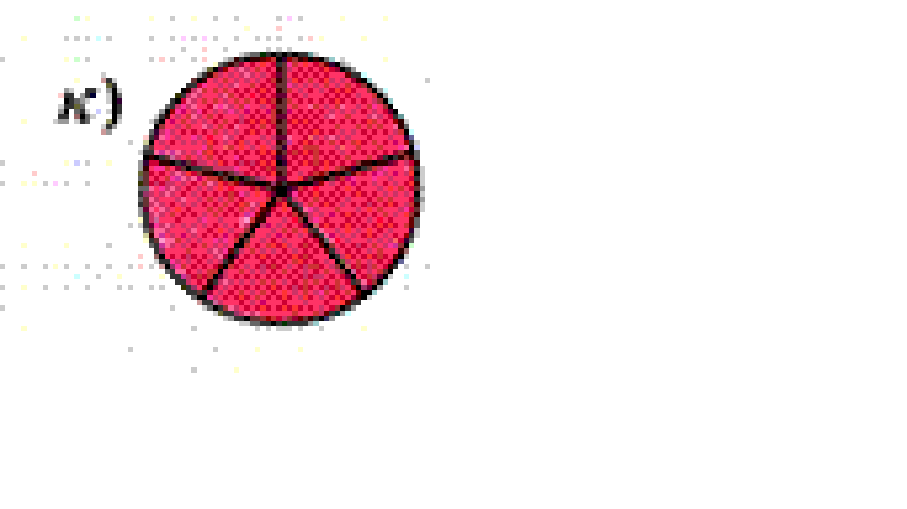 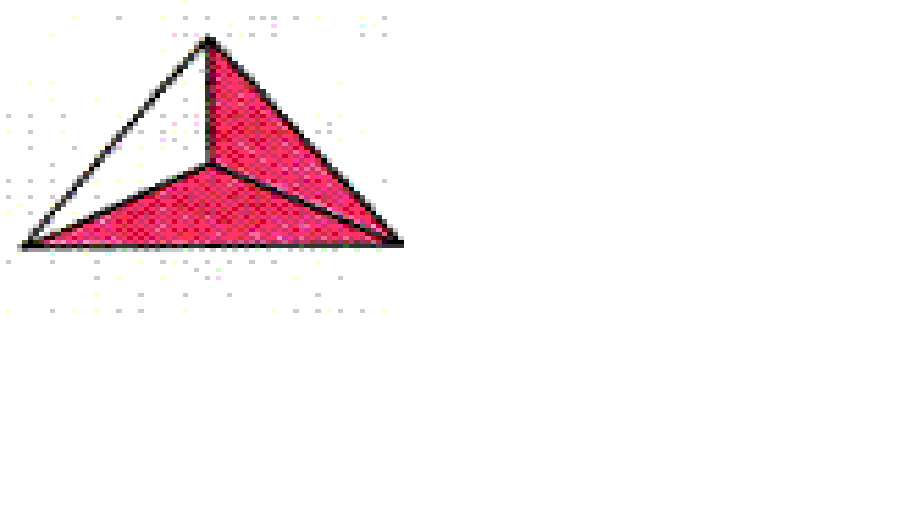 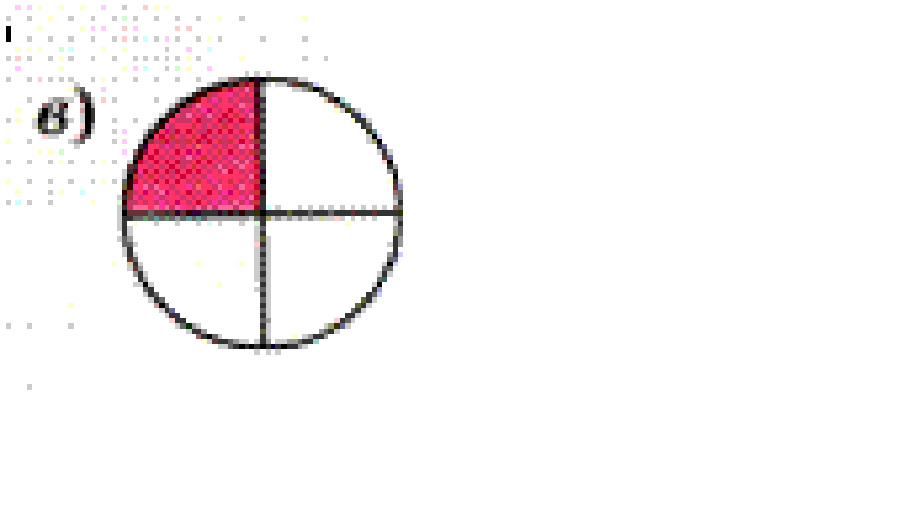 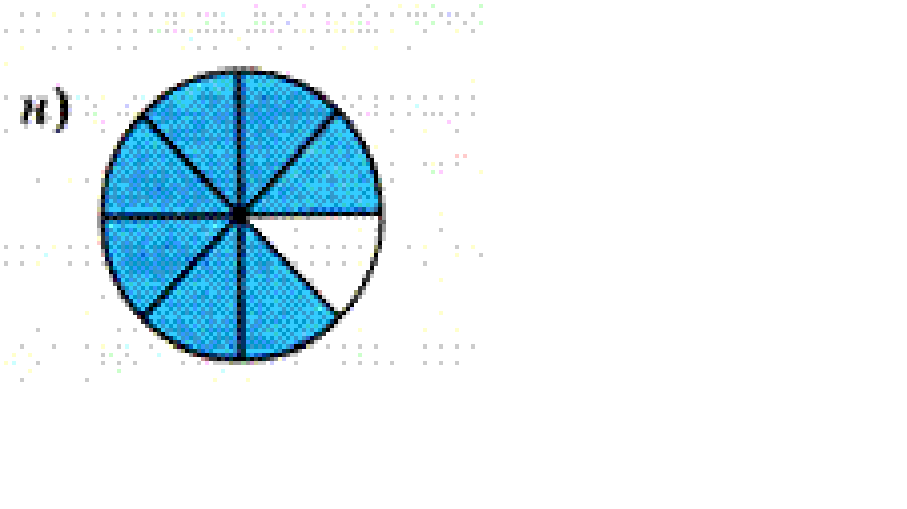 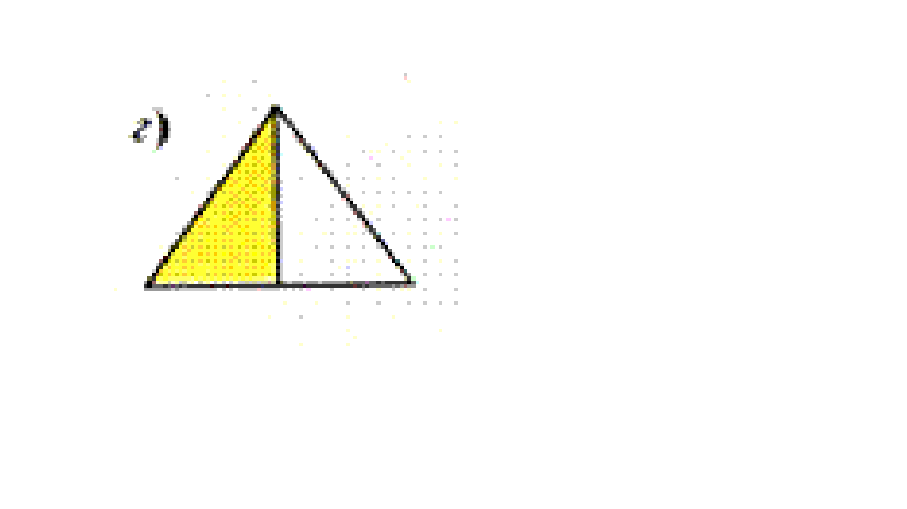 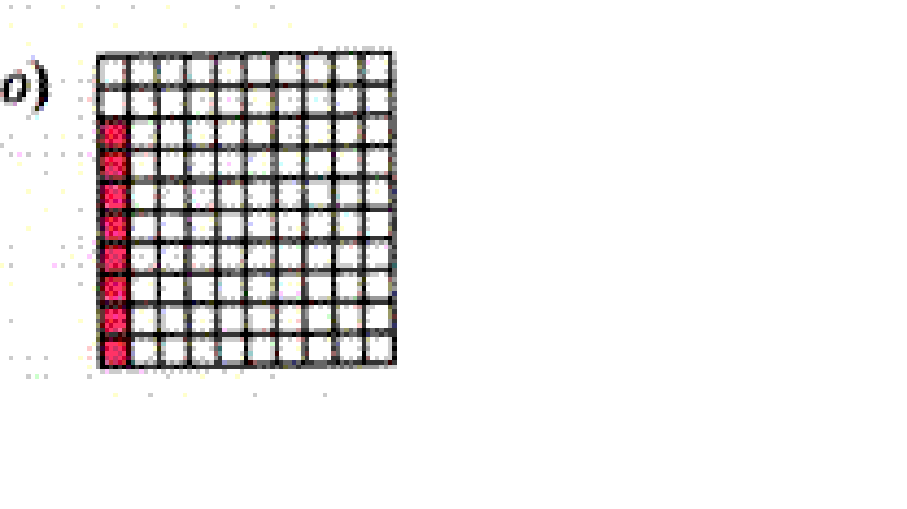 